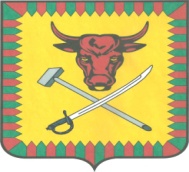 АДМИНИСТРАЦИЯ МУНИЦИПАЛЬНОГО РАЙОНА «ЧИТИНСКИЙ РАЙОН»ПОСТАНОВЛЕНИЕ30 декабря 2020 года 									№ 138-НПАО внесении изменений в постановление администрации муниципального района «Читинский район» от 29.12.2018 г. № 3215 «Об утверждении административного регламента по предоставлению муниципальной услуги «Прием заявлений о зачислении в муниципальные образовательные организации, реализующие основную образовательную программу дошкольного образования (детские сады), а также постановка на соответствующий учет»В соответствии с пунктом 11 части 1 статьи 15 Федерального закона от 6 октября 2003 года № 131-ФЗ «Об общих принципах организации местного самоуправления в Российской Федерации», Федеральным Законом от 27.07.2010 г. № 210-ФЗ «Об организации предоставления государственных муниципальных услуг», Федеральным законом от 29 декабря 2012 года № 273-ФЗ «Об образовании в Российской Федерации», Постановлением Правительства Забайкальского края от 20.07.2011 г. № 266 «О разработке и утверждения административных регламентов предоставления государственных услуг», руководствуясь Уставом муниципального района «Читинский район», ПОСТАНОВЛЯЕТ:1. Исключить из Постановления администрации муниципального района «Читинский район» от 29.12.2018 г. № 3215 «Об утверждении административного регламента по предоставлению муниципальной услуги «Прием заявлений о зачислении в муниципальные образовательные организации, реализующие основную образовательную программу дошкольного образования (детские сады), а также постановка на соответствующий учет» абзац 5 пункта 34.2. Настоящее постановление вступает в силу с момента его подписания.3. Настоящее постановление опубликовать в газете «Ин года» и разместить на официальном сайте администрации муниципального района «Читинский район».4. Контроль за исполнением настоящего постановления возложить на заместителя главы муниципального района «Читинский район» по социальному развитию Ю.В. Жукову.И.о. главы муниципального района «Читинский район» 				В.А. Холмогоров